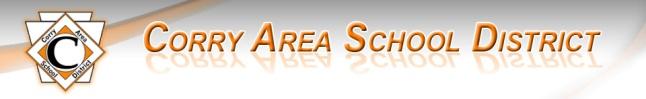 Automotive Technology Sequence ChartCIP 47.0604Automotive Technology Sequence ChartCIP 47.0604Automotive Technology Sequence ChartCIP 47.0604YEAR I1st Quarter111 Orientation112 Sp/2. Auto shop and safety113 The Automobile114 Basic Hand Tools115 Measuring Tools and Fasteners116 Tire Service2nd Quarter121 Power tools and equipment122 Vehicle Maintenance, Fluid Service, and Recycling123 Using service information124 Basic Electricity and electronics125 Brake system Fundamentals3rd Quarter131 Disk Brakes132 Drum Brakes133 Parking Brakes134 Wheel bearing and wheel studs135 Suspension system Fundamentals4th Quarter141 Steering system Fundamentals142 Engine fundamentals143 Intro to PA safety inspectionYEAR II1st Quarter211 SP/2 online safety trainingand Tool and Equipment safety training213 Engine Fundamental214 Engine Design215 Engine Top End216 Engine Bottom End2nd Quarter221 Engine performance and Drivability222 Advanced Engine Diagnostics223 Fuel System224 Reserve225 Emission Systems and Control System Testing226 Brake diagnosis3rd Quarter231 Suspension Diagnosis232 Steering Diagnosis233 Wheel Alignment234 Electrical/Electronics235 Battery System         Diagnosis, testing, and Repair236 Charging SystemDiagnosis, testing, and Repair237 Starting SystemDiagnosis, testing, and Repair238 On-Board Diagnostics & Scan Tools4th QuarterCertifications241 PA State Safety Inspection242 Emissions243 Refrigerant244 Resume/Interview/Drivers License245 First aidYEAR III1st Quarter311 SP/2 online safety training312 Tool and Equipment safety training313 Engine Fundamental314 Engine Design315 Engine Top End316 Engine Bottom End2nd Quarter321 Engine performance and Drivability322 Advanced Engine Diagnostics323 Fuel System324 Engine Emissions Systems325 Emission Control System Testing326 Brake diagnosis3rd Quarter331 Suspension Diagnosis332 Steering Diagnosis333 Wheel Alignment234 Electrical/Electronics335 Battery System         Diagnosis, testing, and Repair336 Charging SystemDiagnosis, testing, and Repair337 Starting SystemDiagnosis, testing, and Repair338 On-Board Diagnostics & Scan ToolsPreparing students for NOCTI4th QuarterCertifications341 PA State Safety Inspection342 Emissions343 Refrigerant